Name __________________________ Grade ______  Date _________ Unit____________________Listening GuideTitle: _______________________   Artist: _________________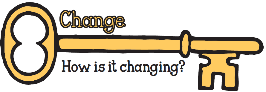 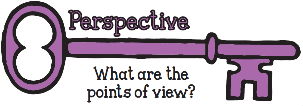 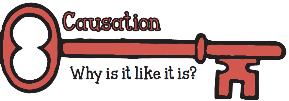 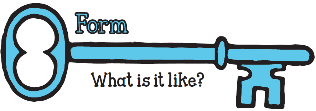 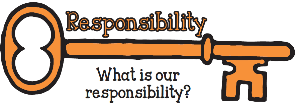 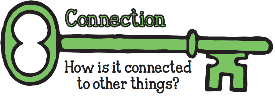 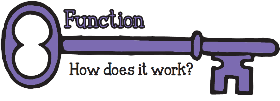 